Riferimento moduloIdentificazione famiglia riduttore Motore applicatoMarcatura – Limitation MarkMarcatura - STANDARDData: …………….											Firma:  ……………….GENERAL-INFORMATIONN° moduloDataTipologia di macchina:Temperatura max ambiente:FamigliaSTD BASICFamigliaGrandezza
SizeRapporto
RatioProdotti o versioni non certificati ATEXVersioni con motore compatto: Non possono essere certificati ATEXLa famiglia WM: Non possono essere certificati ATEXVersioni con motore compatto: Non possono essere certificati ATEXLa famiglia WM: Non possono essere certificati ATEXVersioni con motore compatto: Non possono essere certificati ATEXLa famiglia WM: Non possono essere certificati ATEXVersioni con motore compatto: Non possono essere certificati ATEXLa famiglia WM: Non possono essere certificati ATEXPotenza - [Kw)]N°poli/numero giri [rpm]Frequenza di rete [Hz]-4.1 - GAS – Limitation Mark4.1 - GAS – Limitation Mark4.1 - GAS – Limitation Mark4.1 - GAS – Limitation Mark4.1 - GAS – Limitation Mark4.1 - GAS – Limitation Mark4.1 - GAS – Limitation Mark4.1 - GAS – Limitation Mark4.1 - GAS – Limitation Mark4.1 - GAS – Limitation Mark4.1 - GAS – Limitation MarkType mark LimitationMarkLimitationMarkSymbol MarkGroupCategorySymbol
proctectionGroup dangerous materialTemperatureProtection levelEPLUse limitationProductW-WMI  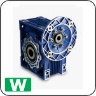 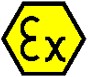 II3GExhIICT4Gc-ProductW-WMI  II3GExhIICT5Gc-AccessoryLP-LC-LF 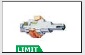 II3GExhIICT4GcxAccessoryLP-LC-LF II3GExhIICT5GcxAccessory
OptionVentilation 
System
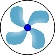 And/Or
Painting Type *II2GExhIIBT4Gb-Accessory
OptionVentilation 
System
And/Or
Painting Type *II2GExhIIBT5Gb-Accessory
OptionVentilation 
System
And/Or
Painting Type *II3GExhIIBT4Gc-Accessory
OptionVentilation 
System
And/Or
Painting Type *II3GExhIIBT5Gc-* I cicli di verniciatura riportati a catalogo e diversi da questi indicati seguono le regole della marcatura standard - punto 5.0 (A richiesta sono disponibili i cicli TYP3C & TYP4C)* I cicli di verniciatura riportati a catalogo e diversi da questi indicati seguono le regole della marcatura standard - punto 5.0 (A richiesta sono disponibili i cicli TYP3C & TYP4C)* I cicli di verniciatura riportati a catalogo e diversi da questi indicati seguono le regole della marcatura standard - punto 5.0 (A richiesta sono disponibili i cicli TYP3C & TYP4C)* I cicli di verniciatura riportati a catalogo e diversi da questi indicati seguono le regole della marcatura standard - punto 5.0 (A richiesta sono disponibili i cicli TYP3C & TYP4C)* I cicli di verniciatura riportati a catalogo e diversi da questi indicati seguono le regole della marcatura standard - punto 5.0 (A richiesta sono disponibili i cicli TYP3C & TYP4C)* I cicli di verniciatura riportati a catalogo e diversi da questi indicati seguono le regole della marcatura standard - punto 5.0 (A richiesta sono disponibili i cicli TYP3C & TYP4C)* I cicli di verniciatura riportati a catalogo e diversi da questi indicati seguono le regole della marcatura standard - punto 5.0 (A richiesta sono disponibili i cicli TYP3C & TYP4C)* I cicli di verniciatura riportati a catalogo e diversi da questi indicati seguono le regole della marcatura standard - punto 5.0 (A richiesta sono disponibili i cicli TYP3C & TYP4C)* I cicli di verniciatura riportati a catalogo e diversi da questi indicati seguono le regole della marcatura standard - punto 5.0 (A richiesta sono disponibili i cicli TYP3C & TYP4C)* I cicli di verniciatura riportati a catalogo e diversi da questi indicati seguono le regole della marcatura standard - punto 5.0 (A richiesta sono disponibili i cicli TYP3C & TYP4C)* I cicli di verniciatura riportati a catalogo e diversi da questi indicati seguono le regole della marcatura standard - punto 5.0 (A richiesta sono disponibili i cicli TYP3C & TYP4C)4.2- DUST – Limitation Mark4.2- DUST – Limitation Mark4.2- DUST – Limitation Mark4.2- DUST – Limitation Mark4.2- DUST – Limitation Mark4.2- DUST – Limitation Mark4.2- DUST – Limitation Mark4.2- DUST – Limitation Mark4.2- DUST – Limitation Mark4.2- DUST – Limitation Mark4.2- DUST – Limitation MarkType markLimitationMarkLimitationMarkSymbol MarkGroupCategorySymbol
proctectionGroup dangerous materialTemperatureProtection levelEPLUse limitationProductW-WMI  II3DExhIIIC135°CDc-ProductW-WMI  II3DExhIIIC100°CDc-AccessoryLP-LC-LF II3DExhIIIC135°CDcxAccessoryLP-LC-LF II3DExhIIIC100°CDcxGASGASGASGASGASGASGASGASGASGASType markSymbol MarkGroupCategorySymbol
proctectionGroup dangerous materialTemperatureProtection levelEPLUse limitationII2GExhIIC*T4Gb-II2GExhIIC*T5Gb-II3GExhIIC*T4Gc-II3GExhIIC*T5Gc-OptionPainting Type*  Painting Type*  Painting Type*  Painting Type*  Painting Type*  Painting Type*  Painting Type*  Painting Type*  Painting Type*  * I cicli di verniciatura riportati a catalogo e diversi da questi indicati non è necessario indicarli poiché sono conformi a queste marcature* I cicli di verniciatura riportati a catalogo e diversi da questi indicati non è necessario indicarli poiché sono conformi a queste marcature* I cicli di verniciatura riportati a catalogo e diversi da questi indicati non è necessario indicarli poiché sono conformi a queste marcature* I cicli di verniciatura riportati a catalogo e diversi da questi indicati non è necessario indicarli poiché sono conformi a queste marcature* I cicli di verniciatura riportati a catalogo e diversi da questi indicati non è necessario indicarli poiché sono conformi a queste marcature* I cicli di verniciatura riportati a catalogo e diversi da questi indicati non è necessario indicarli poiché sono conformi a queste marcature* I cicli di verniciatura riportati a catalogo e diversi da questi indicati non è necessario indicarli poiché sono conformi a queste marcature* I cicli di verniciatura riportati a catalogo e diversi da questi indicati non è necessario indicarli poiché sono conformi a queste marcature* I cicli di verniciatura riportati a catalogo e diversi da questi indicati non è necessario indicarli poiché sono conformi a queste marcature* I cicli di verniciatura riportati a catalogo e diversi da questi indicati non è necessario indicarli poiché sono conformi a queste marcatureDUSTDUSTDUSTDUSTDUSTDUSTDUSTDUSTDUSTDUSTType markSymbol MarkGroupCategorySymbol
proctectionGroup dangerous materialTemperatureProtection levelEPLUse limitationII2DExhIIIC135°CDb-II2DExhIIIC100°CDb-II3DExhIIIC135°CDc-II3DExhIIIC100°CDc-SymbolMarkGroupCategoryCategorySymbol
proctectionGroup dangerous materialGroup dangerous materialTemperature*Protection levelEPLProtection levelEPLUse limitationIIIndustrie di superficie2GAtmosfera esplosiva costituita da gas zona 1, anche all’internoExhEx - Modo di protezione per sicurezza costruttiva “c”IIATutti i gas/liquidi eccetto (Idrogeno – Acetilene – Solfuro di carbonio)T 1 / 450°CGbAccordo alle Norme EN 80079-36:16– “GAS – 2G”XCon limitazioni usoIIIndustrie di superficie2DAtmosfera esplosiva costituita da polveri zona 21ExhEx - Modo di protezione per sicurezza costruttiva “c”IIBTutti i gas/liquidi eccetto (Idrogeno – Acetilene – Solfuro di carbonio)T 2 / 300°CDbAccordo alle Norme EN 80079-36:16– “DUST – 2DXCon limitazioni usoIIIndustrie di superficie3GAtmosfera esplosiva costituita da gas zona 3, anche all’internoExhEx - Modo di protezione per sicurezza costruttiva “c”IICTutti i gas/liquidi compreso (Idrogeno – Acetilene – Solfuro di carbonio)T 3 / 200°C  GcAccordo alle Norme EN 80079-36:16– “GAS – 3G”XCon limitazioni usoIIIndustrie di superficie3DAtmosfera esplosiva costituita da polveri zona 22ExhEx - Modo di protezione per sicurezza costruttiva “c”IIIAParticolato combustibileT 4 / 135°CDcAccordo alle Norme EN 80079-36:16– “DUST – 3D”XCon limitazioni usoIIIndustrie di superficieExhEx - Modo di protezione per sicurezza costruttiva “c”IIIBPolvere non conduttriceT 5 / 100°CXCon limitazioni usoIIIndustrie di superficieExhEx - Modo di protezione per sicurezza costruttiva “c”IIICPolvere conduttriceXCon limitazioni uso*I prodotti del gruppo II2D – II3D sono definiti dalla massima temperatura di superficie effettiva.
Nel caso di Classe di Temperatura T5 o temperatura max superficiale pari a 120 °C (per gruppo IID, IIG) occorre verificare la potenza massima applicabile al riduttore consultando la normativa interna NORM_0198In generale è da verificare la potenza riportata a catalogo prevista per i singoli rapporti con fattore di servizio complessivo dell’applicazione pari a 1 e le considerazioni sul limite termico.La massima temperatura di superficie è determinata in normali condizioni di installazione e ambientali (–20°C e +40°C) e senza depositi di polvere sugli apparecchi. Qualunque scostamento da queste condizioni di riferimento può influenzare notevolmente lo smaltimento del calore e quindi la temperatura.*I prodotti del gruppo II2D – II3D sono definiti dalla massima temperatura di superficie effettiva.
Nel caso di Classe di Temperatura T5 o temperatura max superficiale pari a 120 °C (per gruppo IID, IIG) occorre verificare la potenza massima applicabile al riduttore consultando la normativa interna NORM_0198In generale è da verificare la potenza riportata a catalogo prevista per i singoli rapporti con fattore di servizio complessivo dell’applicazione pari a 1 e le considerazioni sul limite termico.La massima temperatura di superficie è determinata in normali condizioni di installazione e ambientali (–20°C e +40°C) e senza depositi di polvere sugli apparecchi. Qualunque scostamento da queste condizioni di riferimento può influenzare notevolmente lo smaltimento del calore e quindi la temperatura.*I prodotti del gruppo II2D – II3D sono definiti dalla massima temperatura di superficie effettiva.
Nel caso di Classe di Temperatura T5 o temperatura max superficiale pari a 120 °C (per gruppo IID, IIG) occorre verificare la potenza massima applicabile al riduttore consultando la normativa interna NORM_0198In generale è da verificare la potenza riportata a catalogo prevista per i singoli rapporti con fattore di servizio complessivo dell’applicazione pari a 1 e le considerazioni sul limite termico.La massima temperatura di superficie è determinata in normali condizioni di installazione e ambientali (–20°C e +40°C) e senza depositi di polvere sugli apparecchi. Qualunque scostamento da queste condizioni di riferimento può influenzare notevolmente lo smaltimento del calore e quindi la temperatura.*I prodotti del gruppo II2D – II3D sono definiti dalla massima temperatura di superficie effettiva.
Nel caso di Classe di Temperatura T5 o temperatura max superficiale pari a 120 °C (per gruppo IID, IIG) occorre verificare la potenza massima applicabile al riduttore consultando la normativa interna NORM_0198In generale è da verificare la potenza riportata a catalogo prevista per i singoli rapporti con fattore di servizio complessivo dell’applicazione pari a 1 e le considerazioni sul limite termico.La massima temperatura di superficie è determinata in normali condizioni di installazione e ambientali (–20°C e +40°C) e senza depositi di polvere sugli apparecchi. Qualunque scostamento da queste condizioni di riferimento può influenzare notevolmente lo smaltimento del calore e quindi la temperatura.*I prodotti del gruppo II2D – II3D sono definiti dalla massima temperatura di superficie effettiva.
Nel caso di Classe di Temperatura T5 o temperatura max superficiale pari a 120 °C (per gruppo IID, IIG) occorre verificare la potenza massima applicabile al riduttore consultando la normativa interna NORM_0198In generale è da verificare la potenza riportata a catalogo prevista per i singoli rapporti con fattore di servizio complessivo dell’applicazione pari a 1 e le considerazioni sul limite termico.La massima temperatura di superficie è determinata in normali condizioni di installazione e ambientali (–20°C e +40°C) e senza depositi di polvere sugli apparecchi. Qualunque scostamento da queste condizioni di riferimento può influenzare notevolmente lo smaltimento del calore e quindi la temperatura.*I prodotti del gruppo II2D – II3D sono definiti dalla massima temperatura di superficie effettiva.
Nel caso di Classe di Temperatura T5 o temperatura max superficiale pari a 120 °C (per gruppo IID, IIG) occorre verificare la potenza massima applicabile al riduttore consultando la normativa interna NORM_0198In generale è da verificare la potenza riportata a catalogo prevista per i singoli rapporti con fattore di servizio complessivo dell’applicazione pari a 1 e le considerazioni sul limite termico.La massima temperatura di superficie è determinata in normali condizioni di installazione e ambientali (–20°C e +40°C) e senza depositi di polvere sugli apparecchi. Qualunque scostamento da queste condizioni di riferimento può influenzare notevolmente lo smaltimento del calore e quindi la temperatura.*I prodotti del gruppo II2D – II3D sono definiti dalla massima temperatura di superficie effettiva.
Nel caso di Classe di Temperatura T5 o temperatura max superficiale pari a 120 °C (per gruppo IID, IIG) occorre verificare la potenza massima applicabile al riduttore consultando la normativa interna NORM_0198In generale è da verificare la potenza riportata a catalogo prevista per i singoli rapporti con fattore di servizio complessivo dell’applicazione pari a 1 e le considerazioni sul limite termico.La massima temperatura di superficie è determinata in normali condizioni di installazione e ambientali (–20°C e +40°C) e senza depositi di polvere sugli apparecchi. Qualunque scostamento da queste condizioni di riferimento può influenzare notevolmente lo smaltimento del calore e quindi la temperatura.*I prodotti del gruppo II2D – II3D sono definiti dalla massima temperatura di superficie effettiva.
Nel caso di Classe di Temperatura T5 o temperatura max superficiale pari a 120 °C (per gruppo IID, IIG) occorre verificare la potenza massima applicabile al riduttore consultando la normativa interna NORM_0198In generale è da verificare la potenza riportata a catalogo prevista per i singoli rapporti con fattore di servizio complessivo dell’applicazione pari a 1 e le considerazioni sul limite termico.La massima temperatura di superficie è determinata in normali condizioni di installazione e ambientali (–20°C e +40°C) e senza depositi di polvere sugli apparecchi. Qualunque scostamento da queste condizioni di riferimento può influenzare notevolmente lo smaltimento del calore e quindi la temperatura.*I prodotti del gruppo II2D – II3D sono definiti dalla massima temperatura di superficie effettiva.
Nel caso di Classe di Temperatura T5 o temperatura max superficiale pari a 120 °C (per gruppo IID, IIG) occorre verificare la potenza massima applicabile al riduttore consultando la normativa interna NORM_0198In generale è da verificare la potenza riportata a catalogo prevista per i singoli rapporti con fattore di servizio complessivo dell’applicazione pari a 1 e le considerazioni sul limite termico.La massima temperatura di superficie è determinata in normali condizioni di installazione e ambientali (–20°C e +40°C) e senza depositi di polvere sugli apparecchi. Qualunque scostamento da queste condizioni di riferimento può influenzare notevolmente lo smaltimento del calore e quindi la temperatura.*I prodotti del gruppo II2D – II3D sono definiti dalla massima temperatura di superficie effettiva.
Nel caso di Classe di Temperatura T5 o temperatura max superficiale pari a 120 °C (per gruppo IID, IIG) occorre verificare la potenza massima applicabile al riduttore consultando la normativa interna NORM_0198In generale è da verificare la potenza riportata a catalogo prevista per i singoli rapporti con fattore di servizio complessivo dell’applicazione pari a 1 e le considerazioni sul limite termico.La massima temperatura di superficie è determinata in normali condizioni di installazione e ambientali (–20°C e +40°C) e senza depositi di polvere sugli apparecchi. Qualunque scostamento da queste condizioni di riferimento può influenzare notevolmente lo smaltimento del calore e quindi la temperatura.*I prodotti del gruppo II2D – II3D sono definiti dalla massima temperatura di superficie effettiva.
Nel caso di Classe di Temperatura T5 o temperatura max superficiale pari a 120 °C (per gruppo IID, IIG) occorre verificare la potenza massima applicabile al riduttore consultando la normativa interna NORM_0198In generale è da verificare la potenza riportata a catalogo prevista per i singoli rapporti con fattore di servizio complessivo dell’applicazione pari a 1 e le considerazioni sul limite termico.La massima temperatura di superficie è determinata in normali condizioni di installazione e ambientali (–20°C e +40°C) e senza depositi di polvere sugli apparecchi. Qualunque scostamento da queste condizioni di riferimento può influenzare notevolmente lo smaltimento del calore e quindi la temperatura.N°Type markDesignation1Gb-4 = CE Ex - II 2G Exh IIC T4 Gb2Gb-5 = CE Ex - II 2G Exh IIC T5 Gb3Gc-4 = CE Ex - II 3G Exh IIC T4 Gc4Gc-5 = CE Ex - II 3G Exh IIC T5 Gc5Db-4 = CE Ex - II 2D Exh IIIC 135°C Db6Db-5 = CE Ex - II 2D Exh IIIC 100°C Db7Dc-4 = CE Ex - II 3D Exh IIIC 135°C Dc8Dc-5 = CE Ex - II 3D Exh IIIC 100°C Dc9Gc-4-x = CE Ex - II 3G Exh IIC T4 Gc-x10Gc-5-x = CE Ex - II 3G Exh IIC T5 Gc-x11Dc-4-x = CE Ex - II 3D Exh IIIC 135°C Dc-x12Dc-5-x = CE Ex - II 3D Exh IIIC 100°C Dc-x13b-Gb-4 = CE Ex - II 2G Exh IIB T4 Gb14b-Gb-5 = CE Ex - II 2G Exh IIB T5 Gb15b-Gc-4 = CE Ex - II 3G Exh IIB T4 Gc16b-Gc-5 = CE Ex - II 3G Exh IIB T5 Gc17b-Db-4-x = CE Ex - II 2D Exh IIIB 135°C Db-x18b-Db-5-x = CE Ex - II 2D Exh IIIB 100°C Db-x19b-Dc-4-x = CE Ex - II 3D Exh IIIB 135°C Dc-x20b-Dc-5-x = CE Ex - II 3D Exh IIIB 100°C Dc-x